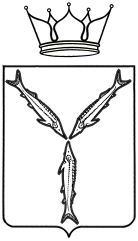 К О М И Т Е Т ГОСУДАРСТВЕННОГО РЕГУЛИРОВАНИЯ ТАРИФОВ САРАТОВСКОЙ ОБЛАСТИП О С Т А Н О В Л Е Н И Е 29 декабря 2014 года № 62/21г. СаратовОб установлении сбытовых надбавок гарантирующих поставщиков Саратовской области в границах зоны их деятельностиВ соответствии с Федеральным законом от 26 марта 2003 года № 35-ФЗ «Об электроэнергетике», постановлением Правительства Российской Федерации от 29 декабря 2011 года № 1178 «О ценообразовании в области регулируемых цен (тарифов) в электроэнергетике», постановлением Правительства Российской Федерации от 4 мая 2012 года № 442 «О функционировании розничных рынков электрической энергии, полном и (или) частичном ограничении режима потребления электрической энергии», приказом Федеральной службы по тарифам от 30 октября 2012 года № 703-э «Об утверждении Методических указаний по расчету сбытовых надбавок гарантирующих поставщиков и размера доходности продаж гарантирующих поставщиков», постановлением Правительства Саратовской области от 12 апреля 2007 года № 169-П «Вопросы комитета государственного регулирования тарифов Саратовской области», протоколом заседания Правления государственного регулирования тарифов Саратовской области от 29 декабря 2014 года № 62, комитет государственного регулирования тарифов Саратовской области ПОСТАНОВЛЯЕТ:1. Установить с 1 января 2015 года сбытовые надбавки гарантирующих поставщиков Саратовской области в границах зоны их деятельности с календарной разбивкой в соответствии с приложением.2. Сбытовые надбавки, установленные пунктом 1 настоящего постановления, действуют не менее чем по 31 декабря 2015 года.3. Определить, что сбытовые надбавки, установленные пунктом 1 настоящего постановления, входят в структуру тарифов на электрическую энергию, поставляемую потребителям гарантирующих поставщиков Саратовской области в границах зоны их деятельности.4. С 1 января 2015 года признать утратившими силу пункты 1, 2, 3 постановления комитета государственного регулирования тарифов Саратовской области от 30 декабря 2013 года № 47/16 «Об установлении сбытовых надбавок гарантирующих поставщиков Саратовской области в границах зоны их деятельности».5. Настоящее постановление подлежит официальному опубликованию в средствах массовой информации.Председатель				  				Л. Н. НовиковаПриложениек постановлениюкомитета государственного регулирования тарифовСаратовской областиот 29 декабря 2014 года № 62/21Сбытовая надбавка гарантирующих поставщиков электрической энергии, поставляющих электрическую энергию (мощность) на розничном рынке на территориях, объединенных в ценовые и неценовые зоны оптового рынка (тарифы указываются без НДС)- j-ый вид цены на электрическую энергию и (или) мощность k-го ГП, руб./кВт·ч или руб./кВт, указанный в п. 16 Методических указаний по расчету сбытовых надбавок гарантирующих поставщиков и размера доходности продаж гарантирующих поставщиков, утвержденных приказом ФСТ России от 30.10.2012 № 703-э (зарегистрировано в Минюсте России 29.11.2012, регистрационный № 25975);ДПi.k_-_доходность продаж, определяемая в соответствии с Методическими указаниями по расчету сбытовых надбавок гарантирующих поставщиков и размера доходности продаж гарантирующих поставщиков, утвержденными приказом ФСТ России от 30.10.2012 № 703-э (зарегистрировано в Минюсте России 29.11.2012, регистрационный № 25975), и указанная в отношении i-ых подгрупп группы "прочие потребители" k-го ГП в таблице:- коэффициент параметров деятельности ГП, определяемый в соответствии с Методическими указаниями по расчету сбытовых надбавок гарантирующих поставщиков и размера доходности продаж гарантирующих поставщиков, утвержденными приказом ФСТ России от 30.10.2012 № 703-э (зарегистрировано в Минюсте России 29.11.2012, регистрационный № 25975), и указанный в отношении группы "прочие потребители" k-го ГП в таблице:Примечание:1. Наименования тарифных групп потребителей приведены в соответствии с Методическими указаниями по расчету сбытовых надбавок гарантирующих поставщиков и размера доходности продаж гарантирующих поставщиков, утвержденными приказом Федеральной службы по тарифам от 30 октября 2012 г. N 703-э.2. Сбытовые надбавки для группы "прочие потребители" дифференцируются по следующим подгруппам потребителей в зависимости от величины максимальной мощности принадлежащих им энергопринимающих устройств:- потребители с максимальной мощностью энергопринимающих устройств менее 150 кВт;- потребители с максимальной мощностью энергопринимающих устройств от 150 до 670 кВт;- потребители с максимальной мощностью энергопринимающих устройств от 670 кВт до 10 МВт;- потребители с максимальной мощностью энергопринимающих устройств не менее 10 МВт.    3.  Сбытовые  надбавки  для  потребителей  группы  "прочие потребители"устанавливаются в виде формулы как процент от цены на электрическую энергию                    э(м)и (или) мощность  (Ц    ).                    j,kПри этом:а) для первой ценовой категории - средневзвешенная нерегулируемая цена на электрическую энергию (мощность);б) для второй ценовой категории - дифференцированная по зонам суток расчетного периода средневзвешенная нерегулируемая цена на электрическую энергию (мощность) на оптовом рынке;в) для третьей и четвертой ценовых категорий:дифференцированная по часам расчетного периода нерегулируемая цена на электрическую энергию на оптовом рынке, определяемая по результатам конкурентных отборов на сутки вперед и для балансирования системы;средневзвешенная нерегулируемая цена на мощность на оптовом рынке;г) для пятой и шестой ценовых категорий:дифференцированная по часам расчетного периода нерегулируемая цена на электрическую энергию на оптовом рынке, определяемая по результатам конкурентного отбора ценовых заявок на сутки вперед;дифференцированная по часам расчетного периода нерегулируемая цена на электрическую энергию на оптовом рынке, определяемая по результатам конкурентного отбора заявок для балансирования системы в отношении объема превышения фактического потребления над плановым;дифференцированная по часам расчетного периода нерегулируемая цена на электрическую энергию на оптовом рынке, определяемая по результатам конкурентного отбора заявок для балансирования системы в отношении объема превышения планового потребления над фактическим;приходящаяся на единицу электрической энергии величина разницы предварительных требований и обязательств, рассчитанных на оптовом рынке по результатам конкурентного отбора ценовых заявок на сутки вперед;приходящаяся на единицу электрической энергии величина разницы предварительных требований и обязательств, рассчитанных на оптовом рынке по результатам конкурентного отбора заявок для балансирования системы;средневзвешенная нерегулируемая цена на мощность на оптовом рынке.    4.  Указанный  выше  процент принимается равным произведению доходностипродаж   подгруппы  группы  "прочие  потребители"  (ДП   ) и  коэффициента,                                                      j,kотражающего  влияние  региональных  параметров  деятельности гарантирующегопоставщика  на  величину  сбытовой  надбавки  в  отношении  группы  "прочие               perпотребители" (К   ) (далее - коэффициент параметров деятельности ГП):               k      проч             per    э(м)    СН      = ДП    x К    x Ц      i,j,k     i,k    k      j,k    где:      проч    СН       -   сбытовая    надбавка     для    i-ой    подгруппы   группы      i,j,k"прочие потребители",  соответствующая  j-тому  виду цены  на электрическуюэнергию и (или) мощность k-го ГП, руб./кВт ч или руб./кВт;    ДП    - доходность продаж,  определяемая  в  отношении  i-ой  подгруппы      i,kгруппы "прочие потребители" k-го ГП, %;     per    К    - коэффициент параметров деятельности ГП, определяемый в отношении     kгруппы "прочие потребители" k-го ГП;     э(м)    Ц     - i-ый вид цены  на электрическую энергию и (или)  мощность  k-го     j,kГП, руб./кВт ч или руб./кВт.№ 
п/пНаименование гарантирующего поставщика в субъекте Российской ФедерацииСбытовая надбавкаСбытовая надбавкаСбытовая надбавка№ 
п/пНаименование гарантирующего поставщика в субъекте Российской Федерациитарифная группа потребителей "население" и приравненные к нему категории потребителейтарифная группа потребителей "население" и приравненные к нему категории потребителейтарифная группа потребителей "население" и приравненные к нему категории потребителей№ 
п/пНаименование гарантирующего поставщика в субъекте Российской Федерациируб./кВт·чруб./кВт·чруб./кВт·ч№ 
п/пНаименование гарантирующего поставщика в субъекте Российской Федерации1 полугодие1 полугодие2 полугодие123341ОАО "Саратовэнерго"0,175420,175420,189452ООО "Саратовское предприятие городских электрических сетей"0,103660,103660,111953ООО "Русэнергосбыт"0,103370,103370,112164ОАО "Оборонэнергосбыт"0,107430,107430,11656№ 
п/пНаименование гарантирующего поставщика в субъекте Российской ФедерацииСбытовая надбавкаСбытовая надбавкаСбытовая надбавка№ 
п/пНаименование гарантирующего поставщика в субъекте Российской ФедерацииТарифная группа потребителей "сетевые организации, покупающие электрическую энергию для компенсации потерь электрической энергии"Тарифная группа потребителей "сетевые организации, покупающие электрическую энергию для компенсации потерь электрической энергии"Тарифная группа потребителей "сетевые организации, покупающие электрическую энергию для компенсации потерь электрической энергии"№ 
п/пНаименование гарантирующего поставщика в субъекте Российской Федерациируб./кВт·чруб./кВт·чруб./кВт·ч№ 
п/пНаименование гарантирующего поставщика в субъекте Российской Федерации1 полугодие1 полугодие2 полугодие123341ОАО "Саратовэнерго"0,178260,178260,196092ООО "Саратовское предприятие городских электрических сетей"0,086430,086430,095073ООО "Русэнергосбыт"0,026430,026430,026004ОАО "Оборонэнергосбыт"0,146820,146820,20127№ 
п/пНаименование гарантирующего поставщика в субъекте Российской ФедерацииСбытовая надбавкаСбытовая надбавкаСбытовая надбавка№ 
п/пНаименование гарантирующего поставщика в субъекте Российской ФедерацииТарифная группа "прочие потребители"Тарифная группа "прочие потребители"Тарифная группа "прочие потребители"№ 
п/пНаименование гарантирующего поставщика в субъекте Российской ФедерацииВ виде формулы на розничном рынке на территориях, объединенных в ценовые зоны оптового рынкаВ виде формулы на розничном рынке на территориях, объединенных в ценовые зоны оптового рынкаВ виде формулы на розничном рынке на территориях, объединенных в ценовые зоны оптового рынка№ 
п/пНаименование гарантирующего поставщика в субъекте Российской Федерации1 полугодие2 полугодие2 полугодие123441ОАО "Саратовэнерго"СНдо 150 кВт = ДП х Крег х Цэ(м)СНдо 150 кВт = ДП х Крег х Цэ(м)СНдо 150 кВт = ДП х Крег х Цэ(м)1ОАО "Саратовэнерго"СНот 150 до 670 кВт = ДП х Крег х Цэ(м)СНот 150 до 670 кВт = ДП х Крег х Цэ(м)СНот 150 до 670 кВт = ДП х Крег х Цэ(м)1ОАО "Саратовэнерго"СНот 670 кВт до 10 МВт = ДП х Крег х Цэ(м)СНот 670 кВт до 10 МВт = ДП х Крег х Цэ(м)СНот 670 кВт до 10 МВт = ДП х Крег х Цэ(м)1ОАО "Саратовэнерго"СНне менее 10 МВт = ДП х Крег х Цэ(м)СНне менее 10 МВт = ДП х Крег х Цэ(м)СНне менее 10 МВт = ДП х Крег х Цэ(м)2ООО "Саратовское предприятие городских электрических сетей"СНдо 150 кВт = ДП х Крег х Цэ(м)СНдо 150 кВт = ДП х Крег х Цэ(м)СНдо 150 кВт = ДП х Крег х Цэ(м)2ООО "Саратовское предприятие городских электрических сетей"СНот 150 до 670 кВт = ДП х Крег х Цэ(м)СНот 150 до 670 кВт = ДП х Крег х Цэ(м)СНот 150 до 670 кВт = ДП х Крег х Цэ(м)2ООО "Саратовское предприятие городских электрических сетей"СНот 670 кВт до 10 МВт = ДП х Крег х Цэ(м)СНот 670 кВт до 10 МВт = ДП х Крег х Цэ(м)СНот 670 кВт до 10 МВт = ДП х Крег х Цэ(м)2ООО "Саратовское предприятие городских электрических сетей"СНне менее 10 МВт = ДП х Крег х Цэ(м)СНне менее 10 МВт = ДП х Крег х Цэ(м)СНне менее 10 МВт = ДП х Крег х Цэ(м)3ООО "Русэнергосбыт"СНдо 150 кВт = ДП х Крег х Цэ(м)СНдо 150 кВт = ДП х Крег х Цэ(м)СНдо 150 кВт = ДП х Крег х Цэ(м)3ООО "Русэнергосбыт"СНот 150 до 670 кВт = ДП х Крег х Цэ(м)СНот 150 до 670 кВт = ДП х Крег х Цэ(м)СНот 150 до 670 кВт = ДП х Крег х Цэ(м)3ООО "Русэнергосбыт"СНот 670 кВт до 10 МВт = ДП х Крег х Цэ(м)СНот 670 кВт до 10 МВт = ДП х Крег х Цэ(м)СНот 670 кВт до 10 МВт = ДП х Крег х Цэ(м)3ООО "Русэнергосбыт"СНне менее 10 МВт = ДП х Крег х Цэ(м)СНне менее 10 МВт = ДП х Крег х Цэ(м)СНне менее 10 МВт = ДП х Крег х Цэ(м)4ОАО "Оборонэнергосбыт"СНдо 150 кВт = ДП х Крег х Цэ(м)СНдо 150 кВт = ДП х Крег х Цэ(м)СНдо 150 кВт = ДП х Крег х Цэ(м)4ОАО "Оборонэнергосбыт"СНот 150 до 670 кВт = ДП х Крег х Цэ(м)СНот 150 до 670 кВт = ДП х Крег х Цэ(м)СНот 150 до 670 кВт = ДП х Крег х Цэ(м)4ОАО "Оборонэнергосбыт"СНот 670 кВт до 10 МВт = ДП х Крег х Цэ(м)СНот 670 кВт до 10 МВт = ДП х Крег х Цэ(м)СНот 670 кВт до 10 МВт = ДП х Крег х Цэ(м)4ОАО "Оборонэнергосбыт"СНне менее 10 МВт = ДП х Крег х Цэ(м)СНне менее 10 МВт = ДП х Крег х Цэ(м)СНне менее 10 МВт = ДП х Крег х Цэ(м)№ 
п/пНаименование организации
в субъекте 
Российской ФедерацииДоходность продаж для группы "прочие потребители", (ДП)1Доходность продаж для группы "прочие потребители", (ДП)1Доходность продаж для группы "прочие потребители", (ДП)1Доходность продаж для группы "прочие потребители", (ДП)1Доходность продаж для группы "прочие потребители", (ДП)1Доходность продаж для группы "прочие потребители", (ДП)1Доходность продаж для группы "прочие потребители", (ДП)1Доходность продаж для группы "прочие потребители", (ДП)1№ 
п/пНаименование организации
в субъекте 
Российской Федерацииподгруппы потребителей с максимальной мощностью энергопринимающих устройствподгруппы потребителей с максимальной мощностью энергопринимающих устройствподгруппы потребителей с максимальной мощностью энергопринимающих устройствподгруппы потребителей с максимальной мощностью энергопринимающих устройствподгруппы потребителей с максимальной мощностью энергопринимающих устройствподгруппы потребителей с максимальной мощностью энергопринимающих устройствподгруппы потребителей с максимальной мощностью энергопринимающих устройствподгруппы потребителей с максимальной мощностью энергопринимающих устройств№ 
п/пНаименование организации
в субъекте 
Российской Федерациименее 150 кВтменее 150 кВтот 150 до 670 кВтот 150 до 670 кВтот 670 кВт до 
10 МВтот 670 кВт до 
10 МВтне менее 10 МВтне менее 10 МВт№ 
п/пНаименование организации
в субъекте 
Российской Федерациипроцентыпроцентыпроцентыпроцентыпроцентыпроцентыпроцентыпроценты№ 
п/пНаименование организации
в субъекте 
Российской Федерации1 полу-годие2 полу-годие1 полу-годие2 полу-годие1 полу-годие2 полу-годие1 полу-годие2 полу-годие123456789101ОАО "Саратовэнерго"15,0815,3113,9914,209,629,765,685,772ООО "Саратовское предприятие городских электрических сетей"17,2417,1615,8415,7610,7910,736,316,283ООО "Русэнергосбыт"15,5915,8914,3314,609,769,955,665,774ОАО "Оборонэнергосбыт"15,9815,9014,6814,62109,965,805,77№ 
п/пНаименование организации
в субъекте Российской Федерации Коэффициент параметров деятельности гарантирующего поставщика, (Крег)1Коэффициент параметров деятельности гарантирующего поставщика, (Крег)1№ 
п/пНаименование организации
в субъекте Российской Федерации 1 полугодие2 полугодие12341ОАО "Саратовэнерго"0,801,552ООО "Саратовское предприятие городских электрических сетей"0,390,883ООО "Русэнергосбыт"0,530,624ОАО "Оборонэнергосбыт"0,730,66